ΠΡΟΓΡΑΜΜΑ ERASMUS+ΑΙΤΗΣΗ ΣΥΜΠΛΗΡΩΜΑΤΙΚΗΣ ΕΝΙΣΧΥΣΗΣ ΦΟΙΤΗΤΩΝΜΕ ΛΙΓΟΤΕΡΕΣ ΕΥΚΑΙΡΙΕΣΠρόσκληση 2023 Οι φοιτητές που προέρχονται από ομάδες με λιγότερες ευκαιρίες, δικαιούνται προσαύξησης 250 € ανά μήνα, επί της μηνιαίας επιχορήγησης που λαμβάνουν οι φοιτητές που μετακινούνται για σπουδές ή πρακτική άσκηση. Οι προϋποθέσεις αναφέρονται στην Ιστοσελίδα του Πολυτεχνείου Κρήτης: https://www.tuc.gr/el/spoydes/erasmus-kinitikotita-foititon-prosopikoy-aei/atoma-me-ligoteres-eykairies-call-2023Ο ΦΟΙΤΗΤΗΣ/Η ΦΟΙΤΗΤΡΙΑΕΠΙΘΕΤΟ: .....................                        ΟΝΟΜΑ:.......................     Α.Μ:……………………..Διάρκεια Παραμονής στον φορέα υποδοχής: …........... (μήνες)Με τη παρούσα αιτούμαι συμπληρωματική ενίσχυση 250€/ μήνα πρακτικής άσκησης και επισυνάπτω τα παρακάτω  δικαιολογητικά σύμφωνα με το έγγραφο: «ΣΥΜΠΛΗΡΩΜΑΤΙΚΗ ΕΝΙΣΧΥΣΗ ΓΙΑ ΦΟΙΤΗΤΕΣ ΜΕ ΛΙΓΟΤΕΡΕΣ ΕΥΚΑΙΡΙΕΣ Call 2022 ΔΙΚΑΙΟΛΟΓΗΤΙΚΑ ΑΝΑ ΚΑΤΗΓΟΡΙΑ»Παρακαλώ αναγράψτε τον τίτλο των δικαιολογητικών που επισυνάπτετε (π.χ. Ε1_2022 γονέων)1.2.3.4.5.Βεβαιώνω ότι οι πληροφορίες που δίνονται στην αίτηση αυτή είναι αληθείς και ακριβείςΥΠΟΓΡΑΦΗ ΦΟΙΤΗΤΗ/ΦΟΙΤΗΤΡΙΑΣ		ΗΜΕΡΟΜΗΝΙΑ…………………………………………………………       ………………………………..ΠΑΡΑΡΤΗΜΑΣΥΜΠΛΗΡΩΜΑΤΙΚΗ ΕΝΙΣΧΥΣΗ ΓΙΑ ΦΟΙΤΗΤΕΣ ΜΕ ΛΙΓΟΤΕΡΕΣ ΕΥΚΑΙΡΙΕΣCall 2023Οι φοιτητές/τριες που προέρχονται από ομάδες με λιγότερες ευκαιρίες, δικαιούνται προσαύξησης 250 € ανά μήνα, επί της μηνιαίας επιχορήγησης που λαμβάνουν οι φοιτητές/τριες που μετακινούνται για σπουδές ή πρακτική άσκηση και πληρούν ένα τουλάχιστον από τα κατωτέρω κοινωνικο-οικονομικά κριτήρια:Ανήκουν σε μία τουλάχιστον από τις παρακάτω Κοινωνικές Ομάδες με Λιγότερες Ευκαιρίες και το κατά κεφαλήν εισόδημα να μην υπερβαίνει το ποσό των έξι χιλιάδων (6.000) ευρώ για το πλέον πρόσφατο φορολογικό έτος: i. Ο/Η φοιτητής/τρια είναι γονέας μονογονεϊκής οικογένειας. ii. Ο/Η φοιτητής/τρια είναι γονέας με τρία (3) τέκνα και άνω, εκ των οποίων τουλάχιστον ένα εξαρτώμενο μέλος. iii. Ο/Η φοιτητής/τρια είναι ορφανός από δύο γονείς, εφόσον δεν έχει υπερβεί το 25ο έτος της ηλικίας του. Ως ημερομηνία γέννησης θεωρείται η 31η Δεκεμβρίου του έτους γέννησης και ως ημερομηνία συμπλήρωσης του 25ου έτους, θεωρείται η 31η Δεκεμβρίου 2020. iv. Ο/Η φοιτητής/τρια είναι εξαρτώμενο μέλος γονέα με τρία τέκνα και άνω (εξαρτώμενα ή μη). v. Ο/Η φοιτητής/τρια είναι εξαρτώμενο μέλος μονογονεϊκής οικογένειας. vi. Ο/Η φοιτητής/τρια είναι εξαρτώμενο μέλος με γονέα ή γονείς ή/και ένα ή περισσότερα αδέλφια εξαρτώμενα μέλη, με ποσοστό αναπηρίας τουλάχιστον 67%. vii. Ο/Η φοιτητής/τρια έχει σύζυγο ή/και τέκνα-εξαρτώμενα μέλη με ποσοστό αναπηρίας τουλάχιστον 67%. viii. Ο/Η φοιτητής/τρια είναι Έλληνας πολίτης μέλος της Μουσουλμανικής Μειονότητας της Θράκης. ix. Ο/Η φοιτητής/τρια είναι Ρομά. x. Ο/Η φοιτητής/τρια είναι πρόσφυγας. xi. Ο/Η φοιτητής/τρια βρίσκεται στη διαδικασία της φυλομετάβασης.  Φοιτητές/ριες με αναπηρία τουλάχιστον 50%, εφόσον το κατά κεφαλήν τους εισόδημα, δεν υπερβαίνει το ποσό των επτά χιλιάδων (7.000,00) ευρώ. Δικαιολογητικά ανά κατηγορία: (1) Εκκαθαριστικό σημείωμα φορολογίας εισοδήματος για το πλέον πρόσφατο φορολογικό έτος που αντιστοιχεί στον ΑΦΜ του φοιτητή ή/και των γονέων εφόσον είναι Εξαρτώμενο Μέλος ή/και του/της συζύγου εφόσον είναι έγγαμος. (2) Εκκαθαριστικό σημείωμα φορολογίας εισοδήματος για το πλέον πρόσφατο φορολογικό έτος που αντιστοιχεί στον ΑΦΜ του φοιτητή ή/και των γονέων εφόσον είναι Εξαρτώμενο Μέλος ή/και του/της συζύγου εφόσον είναι έγγαμος. i. Πιστοποιητικό οικογενειακής κατάστασης ή αντίστοιχο έγγραφο αλλοδαπής αρχής. ii. Ληξιαρχικές πράξεις θανάτου γονέων, σε περίπτωση που ο Υποψήφιος είναι ορφανός. iii. Γνωμάτευση Πρωτοβάθμιας ή Δευτεροβάθμιας Υγειονομικής Επιτροπής ΚΕΠΑ με το απαιτούμενο ποσοστό αναπηρίας και την χρονική διάρκεια της ή αντίστοιχη Γνωμάτευση από Πρωτοβάθμιες Υγειονομικές Επιτροπές Νομαρχιών, Περιφερειών ή Φορέων Κοινωνικής Ασφάλισης ή από Ανώτατες Υγειονομικές Επιτροπές Στρατού, Ναυτικού, Αεροπορίας και Ελληνικής Αστυνομίας στην περίπτωση που έχει αναγνωρισθεί ποσοστό αναπηρίας επ' αόριστο πριν την 01-09-2011. iv. Για την απόδειξη της ιδιότητας γονέα ή τέκνου μονογονεϊκής οικογένειας, εκτός από το πιστοποιητικό οικογενειακής κατάστασης απαιτείται: α) δικαστική απόφαση δυνάμει της οποίας ένας γονέας ασκεί ή ασκούσε την επιμέλεια έως την ενηλικίωση του τέκνου καθώς και Υπεύθυνη Δήλωση του ν.1599/1986 του γονέα ότι δεν είναι έγγαμος και δεν έχει συνάψει σύμφωνο συμβίωσης ή β) τελεσίδικη δικαστική απόφαση υιοθεσίας από έναν γονέα καθώς και Υπεύθυνη Δήλωση του ν.1599/1986 (ψηφιακά εκδοθείσα ή με βεβαίωση του γνησίου της υπογραφής) του γονέα ότι δεν είναι έγγαμος και δεν έχει συνάψει σύμφωνο συμβίωσης ή γ) ληξιαρχική πράξη θανάτου ενός γονέα, σε περίπτωση που ο Υποψήφιος είναι ορφανός από έναν γονέα, καθώς και Υπεύθυνη Δήλωση του ν.1599/1986 του άλλου γονέα (ψηφιακά εκδοθείσα ή με βεβαίωση του γνησίου της υπογραφής) ότι δεν είναι έγγαμος και δεν έχει συνάψει σύμφωνο συμβίωσης. v. Κάρτα ασύλου ή αίτηση χορήγησης ασύλου ή αντίστοιχο ελληνικό δημόσιο έγγραφο, στην περίπτωση που ο υποψήφιος, κατά δήλωσή του, είναι πρόσφυγας. vi. Βεβαίωση δευτεροβάθμιας ή τριτοβάθμιας οργάνωσης, στην οποία να βεβαιώνεται ότι ο φοιτητής/φοιτήτρια είναι καταγωγής Ρομά (π.χ. από την Πανελλαδική Συνομοσπονδία Ελλήνων Ρομά «ΕΛΛΑΝ ΠΑΣΣΕ»). vii. Πιστοποιητικό Δημόσιας Αρχής για την απόδειξη της ιδιότητας του Έλληνα πολίτη που ανήκει στη Μουσουλμανική Μειονότητα Θράκης ή βεβαίωση εισαγωγής σε Ίδρυμα Τριτοβάθμιας Εκπαίδευσης με την ανωτέρω ιδιότητα. (3) Εκκαθαριστικό σημείωμα φορολογίας εισοδήματος για το πλέον πρόσφατο φορολογικό έτος που αντιστοιχεί στον ΑΦΜ του φοιτητή ή/και των γονέων εφόσον είναι Εξαρτώμενο Μέλος ή/και του/της συζύγου εφόσον είναι έγγαμος. i. Γνωμάτευση Πρωτοβάθμιας ή Δευτεροβάθμιας Υγειονομικής Επιτροπής ΚΕΠΑ με το απαιτούμενο ποσοστό αναπηρίας και την χρονική διάρκεια της ή αντίστοιχη Γνωμάτευση από Πρωτοβάθμιες Υγειονομικές Επιτροπές Νομαρχιών, Περιφερειών ή Φορέων Κοινωνικής Ασφάλισης ή από Ανώτατες Υγειονομικές Επιτροπές Στρατού, Ναυτικού, Αεροπορίας και Ελληνικής Αστυνομίας στην περίπτωση που έχει αναγνωρισθεί ποσοστό αναπηρίας επ' αόριστο πριν την 01-09-2011. 
Ορισμοί: ➢ Εξαρτώμενα Μέλη: Τα πρόσωπα που αναφέρονται στη φορολογική δήλωση, σύμφωνα με το εκκαθαριστικό σημείωμα φορολογίας εισοδήματος, για το πλέον πρόσφατο φορολογικό έτος. ➢ Ετήσιο Οικογενειακό Εισόδημα: Το συνολικό δηλωθέν εισόδημα, ήτοι το σύνολο του εισοδήματος, όπως αυτό προκύπτει από την άθροιση των εισοδημάτων από μισθωτή εργασία και συντάξεις, από επιχειρηματική δραστηριότητα, από κεφάλαιο, από υπεραξία μεταβίβασης κεφαλαίου, φορολογούμενο ή απαλλασσόμενο, πραγματικό ή τεκμαρτό, για το πλέον πρόσφατο φορολογικό έτος, στην οποία ο φοιτητής είναι υπόχρεος ή εξαρτώμενο μέλος. Στην περίπτωση που ο φοιτητής εμφανίζεται σε αυτοτελείς φορολογικές δηλώσεις ως υπόχρεος και εξαρτώμενο μέλος αντιστοίχως, για τον υπολογισμό του ετήσιου οικογενειακού εισοδήματος, αθροίζονται τα αντίστοιχα συνολικά δηλωθέντα εισοδήματα που προκύπτουν από τις εν λόγω (αυτοτελείς) φορολογικές δηλώσεις. ➢ Κατά Κεφαλήν Εισόδημα: Το πηλίκο της διαίρεσης του ετήσιου οικογενειακού εισοδήματος με τον συνολικό αριθμό των προσώπων που εμφανίζονται -ως υπόχρεοι ή εξαρτώμενα μέλη- στις φορολογικές δηλώσεις οι οποίες λαμβάνονται υπ’ όψιν για τον υπολογισμό του ετήσιου οικογενειακού εισοδήματος. ➢ Μονογονεϊκή Οικογένεια: Οικογένεια με ένα γονέα ο οποίος ασκεί ή ασκούσε την επιμέλεια ενός τουλάχιστον τέκνου, για τους κάτωθι λόγους:  ◊  δυνάμει δικαστικής απόφασης και ο γονέας δεν έχει συνάψει γάμο ή σύμφωνο συμβίωσης ή ◊  παιδιά εκτός γάμου αναγνωρισμένα ή μη και ο γονέας δεν έχει συνάψει γάμο ή σύμφωνο συμβίωσης ή  ◊  υιοθεσία από έναν γονέα ο οποίος δεν έχει συνάψει γάμο ή σύμφωνο συμβίωσης ή  ◊  ο γονέας τελεί σε χηρεία, ανεξαρτήτως ηλικίας του φοιτητή. 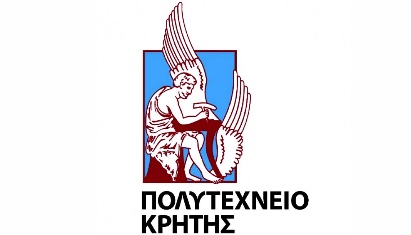 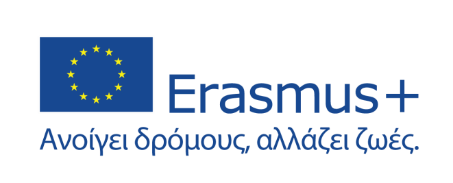 